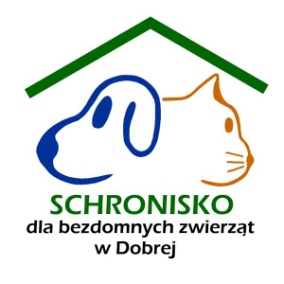 Znak sprawy: SdBZ.241.05.2019.K.H                                                                           Dobra, 22.02.2019 r.ZAPYTANIE CENOWE- Oferenci wszyscy- Schronisko dla Bezdomnych Zwierząt w Dobrejzaprasza do złożenia oferty na: Zakup wraz z sukcesywną dostawą leków weterynaryjnych, leków ludzkich, środków medycznych, narzędzi na potrzeby Schroniska dla Bezdomnych Zwierząt w Dobrej .Przedmiot zamówienia:  Zakup wraz z sukcesywną dostawą:  leków weterynaryjnych, leków ludzkich, środków medycznych, narzędzi na potrzeby Schroniska dla Bezdomnych Zwierząt w Dobrej zgodnie z Załącznikiem 1, 2, 3, 4 określającym szczegółowo przedmiot zamówienia i szacunkową jego ilość.Termin realizacji zamówienia: od dnia podpisania umowy do 31.12.2019 roku. Miejsce i termin złożenia oferty:  Ofertę cenową stanowiącą Załącznik 5 wraz z załącznikami 1,2,3,4  należy złożyć w  Schronisku dla Bezdomnych Zwierząt w Dobrej, ul. Zwierzyniecka 1, 72-003 Dobra w zamkniętej kopercie z napisem „Oferta na zakup wraz z sukcesywną dostawą leków weterynaryjnych, leków ludzkich,  środków medycznych, narzędzi na potrzeby Schroniska dla Bezdomnych Zwierząt w Dobrej”  do dnia 11.03.2019 r. do godziny 13.00.Termin otwarcia ofert:  11.03.2019 r. godzina 13.30Sposób przygotowania oferty: ofertę należy sporządzić w formie pisemnej zgodnie z Załącznikiem 5,  dołączając wypełnione Załączniki 1,2,3,4  określające szczegółowo przedmiot zamówienia wraz z cenami.Wymagania dla oferentów:termin płatności 14 dni od daty otrzymania faktury,zamówienia towaru odbywać się będą na podstawie telefonicznego zamówienia potwierdzonego mailem przez przedstawiciela Zamawiającego,dostawa przedmiotu zamówienia będzie się odbywać na koszt i ryzyko Wykonawcy maksymalnie do trzech dni roboczych od telefonicznego/pisemnego złożenia zamówienia,wykonawca zagwarantuje niezmienność cen przez cały okres obowiązywania umowy,określone w załącznikach ilości mogą ulec zmianie w trakcie realizacji umowy ze względu na zmniejszone zapotrzebowanie Schroniska w zakresie przedmiotu zamówienia,wymagany termin ważności leków 12 miesięcy od daty dostawy,wynagrodzenie Wykonawcy z tytułu prawidłowej i terminowej realizacji przedmiotu umowy określone zostanie do maksymalnej kwoty wynikającej ze złożonej oferty,zamawiający zastrzega sobie możliwość odstąpienia od dokonania wyboru oferty bez podania przyczyny.osoby wyznaczone do kontaktu z oferentami: Armand Oczkowicz,  Lekarz Weterynarii w Schronisku dla Bezdomnych Zwierząt w Dobrej tel. 508 222 247							Dyrektor Schroniska Katarzyna Hermanowicz